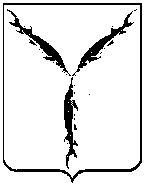 САРАТОВСКАЯ ГОРОДСКАЯ ДУМАРЕШЕНИЕ27 октября 2023 года № 42-411                                                                                  г. СаратовО внесении изменения в решение Саратовской городской Думы от 27 октября 2005 года № 63-615 «О земельном налоге»В соответствии с Налоговым кодексом Российской Федерации, статьей 24 Устава муниципального образования «Город Саратов» Саратовская городская Дума РЕШИЛА:1. Внести в решение Саратовской городской Думы от 27 октября 
2005 года № 63-615 «О земельном налоге» (с изменениями от 16 мая 
2006 года № 3-19, 28 ноября 2006 года № 12-89, 27 мая 2010 года № 51-610, 28 октября 2010 года № 56-677, 10 февраля 2011 года № 59-722, 27 октября 2011 года № 8-96, 24 ноября 2011 года № 9-109, 19 июля 2012 года № 16-191, 11 июня 2013 года № 25-294, 26 декабря 2013 года № 31-357, 24 апреля 
2014 года № 35-393, 30 октября 2014 года № 40-458, 21 июля 2016 года 
№ 64-644, 29 ноября 2018 года № 43-316, 26 сентября 2019 года № 56-418, 
29 октября 2020 года № 76-597, 25 июня 2021 года № 90-727, 19 мая 
2022 года № 16-188, 31 марта 2023 года № 32-349) следующее изменение: 1.1. Пункт 5 дополнить подпунктом «н» следующего содержания:«н) организации, включенные в сводный реестр организаций оборонно-промышленного комплекса, утвержденный Министерством промышленности и торговли Российской Федерации. Льгота не применяется в отношении земельных участков с разрешенным использованием для размещения объектов оздоровительного и рекреационного назначения, торговли, общественного питания и бытового обслуживания, ведения садоводства, а также отнесенных к землям сельскохозяйственного назначения.  Организации, указанные в настоящем пункте, не должны быть признаны  банкротами.». 2. Настоящее решение вступает в силу по истечении одного месяца со дня его официального опубликования, распространяется на правоотношения, возникшие с 1 января 2023 года, и действует до 31 декабря 2024 года.Председатель Саратовской городской Думы                                                                        С.А. ОвсянниковГлава муниципального образования «Город Саратов»                                                                     Л.М.  Мокроусова